La Vega Independent School District:	  BM06 – Counseling ActivitiesDepartment of Special Programs	             Last Edit: 12/11/2019LVHS PTECH Counseling Calendar for 2021-2022LVHS PTECH Counseling “New” Activities for Calendar 2022-2023-	More to come! - 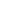 PRINCIPAL: SANDRA GIBSON 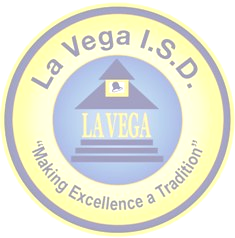 La Vega High SchoolPathways in Technology Early College High School 555 North Loop 340 • Waco, TXPhone: 254-299-6820 • Fax: 254-799-0720DateLocationActivityMarch 2021La Vega Junior High School George Dixon CampusCounselors met with 8th grade students to review the enrollment process and requirements for LVHS 2021-2022 school year.May 2021La Vega High SchoolFinish review of 2021-2022 fall dual credit requestJune 2021McLennan Community CollegeSubmit registration & documents for 2020-2021 fall dual creditschedulingAugust2021La Vega High SchoolFinish Master Calendar and print class schedulesOct 2021La Vega High SchoolCounselors will meet individually with students to review their 4-6year plan, update endorsement and audit progression towards graduationDecember2021McLennan Community CollegeSubmit registration & documents for 2021-2022 spring dual creditschedulingFeb 2022La Vega High SchoolFreshman Preview: CTE and Extra Curricular ShowcaseFeb 2022La Vega High SchoolFAFSA Assistance in applying for Federal Aid for post-secondaryFeb 2022McLennan Community CollegeParent and Student ToursFeb 2022La Vega High SchoolEach counselors will meet individually with students to review their 4-6 year plan, update endorsement and classes for the 2021-2022 school year.March 2022La Vega High SchoolCollege and Career FairApril 2022La Vega High SchoolTransition Fair – Incoming 8th GradersMay 2022Extraco CenterLa Vega HS GraduationDateLocationTimeActivityAug 1-3La Vega High School8 a.m. – 7 p.m.One-Stop Registration, Supplies and Kick-Off for SchoolAug 21La Vega HS Cafeteria11:00 a.m.Freshman Information NightAug 29La Vega HS Cafeteria6:30 p.m.PTECH Parent NightOct 2McLennan Community College6:30 p.m.PTECH Open HouseMarch 2023TSTC 9 am – 3 pmTSTC Open House - 9th grade TSTC program tourJune 2023LVHS Library (2 days)8 am – 4 pmTSI Bootcamp – Ms. CroweJune 2023Industry Partners and TSTC8 am – 4 pmIndustry and College Tour